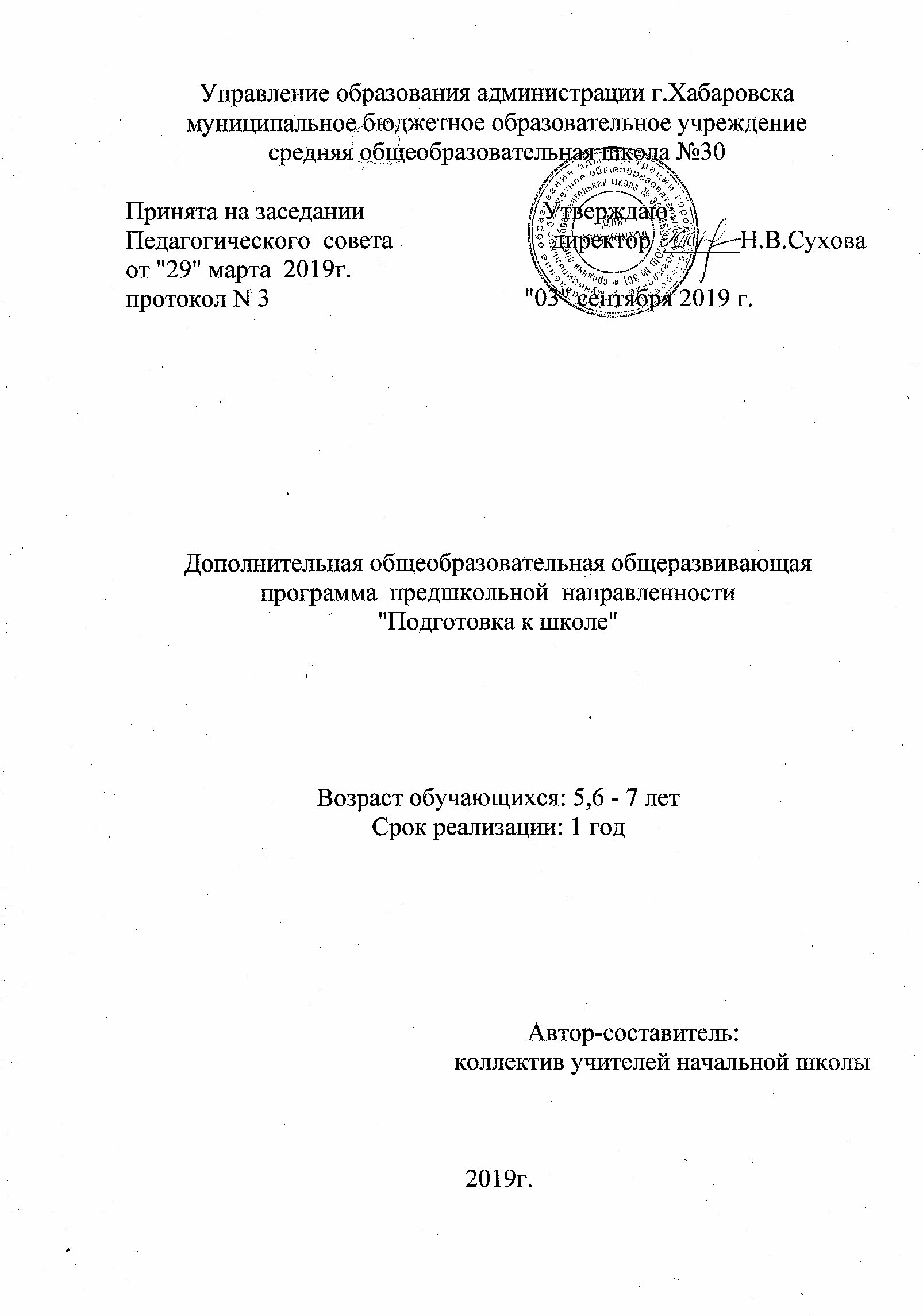 Управление образования администрации г.Хабаровскамуниципальное бюджетное образовательное учреждениесредняя общеобразовательная школа №30Принята на заседании                            Утверждаю:Педагогического  совета                         директор  ______Н.В.Суховаот "29" марта  2019г.                 протокол N 3                                        "03" сентября 2019 г.Дополнительная общеобразовательная общеразвивающаяпрограмма  предшкольной  направленности"Предшкола нового поколения"Возраст обучающихся: 5,6 - 7 летСрок реализации: 1 год                                                                Автор-составитель: коллектив учителей начальной школы2019г.Пояснительная запискаОбразовательная программа дошкольного образования «Предшкола нового поколения» для общеразвивающих групп кратковременного пребывания детей старшего дошкольного возраста детей 5,6-7 лет (далее Программа) разработана в соответствии с федеральными нормативноправовыми документами:Федеральным Законом от 29.12.2012 г. № 273-ФЗ «Об образовании в Российской Федерации»;приказом Минобрнауки России от 17.10.2013 г. № 1155 «Об утверждении Федерального государственного образовательного стандарта дошкольного образования» (далее ФГОС ДО);постановлением Главного государственного санитарного врача Российской Федерации от 15.05. 2013 г. № 26 «Об утверждении СанПиН 2.4.1.3049-13 «Санитарно-эпидемиологические требования к устройству, содержанию и организации режима работы дошкольных образовательных организаций»»;приказом Минобрнауки России от 30.08.2013 г. № 1014 «Об утверждении Порядка организации и осуществления образовательной деятельности по основным общеобразовательным программам - образовательным программам дошкольного образования»;приказом Минобрнауки РФ от 06.10.2009 г. № 373 «Об утверждении и введении в действие федерального государственного образовательного стандарта начального общего образования». Режим кратковременного пребывания ребенка в дошкольной образовательной организации -  5 часов в день по субботам с 10 до 13.         Содержание программы ориентировано на использование комплекта «Предшкола нового поколения», автора  Чураковой Р.Г. и др., реализующее идеи парциальных программ, адекватно возрастным особенностям детей старшего дошкольного возраста и предусматривает разные виды деятельности ребенка. Связанность, взаимопроникновение и взаимодействие физического, социально-личностного, познавательно-речевого и художественно-эстетического развития детей в условиях игровой деятельности обеспечивают целостность образовательного процесса при подготовки  детей к школе. «Предшкола нового поколения» создает все условия для оптимального сочетания индивидуальной и совместной деятельности ребенка и взрослого, строится на адекватных возрасту формах с детьми.  «Предшкола нового поколения» способствует формированию:направленного внимания;интереса к чтению;познавательного и коммуникативного мотива;воспитывает:любовь и уважение к родителям;интерес к изучению окружающей среды;наблюдательность;доброжелательное отношение к окружающим;желание помогать другим;обучает:правилам личной гигиены;приёмам самообслуживания;работе с простейшими инструментами;приёмам проведения опытов и экспериментов;укрепляет:чувство уверенности в своих силах;чувство собственного достоинства.С целью создания условий для активного взаимодействия детей с учебным материалом все учебные книги «Предшкола нового поколения» имеют сюжетную основу. С помощью сюжетной основы обеспечивается снятие эмоционального напряжения в период адаптации детей к новым требованиям, связанным с необходимостью организации не только игровой, но и новой, учебной деятельности. Каждое учебное пособие состоит из коротких взаимосвязанных рассказов, а каждый рассказ посвящён решению какой-либо конкретной проблемы. Целевой разделЦелевой раздел  включает в себя пояснительную записку и планируемые результаты освоения Программы.1.1. Пояснительная запискаЦели и задачи реализации ПрограммыПрограмма направлена на достижение следующих целей:повышение социального статуса дошкольного образования;обеспечение равенства возможностей для каждого ребёнка 5-7 лет в получении качественного дошкольного образования;обеспечение гарантий качества дошкольного образования на основе единства обязательных требований к условиям реализации образовательных программ дошкольного образования, их структуре и результатам их освоения;сохранение единства образовательного пространства Российской Федерации относительно уровня дошкольного образования.Программа направлена на решение следующих задач:охраны и укрепления физического и психического здоровья детей, в том числе их эмоционального благополучия;обеспечения равных возможностей для полноценного развития каждого ребёнка в период дошкольного детства (5-7 лет) независимо от места проживания, пола, нации, языка, социального статуса, психофизиологических и других особенностей (в том числе ограниченных возможностей здоровья);обеспечения преемственности целей, задач и содержания образования, реализуемых в рамках образовательных программ различных уровней (далее - преемственность основных образовательных программ дошкольного и начального общего образования);создания благоприятных условий развития детей в соответствии с их возрастными и индивидуальными особенностями и склонностями, развитияспособностей и творческого потенциала каждого ребёнка как субъекта отношений с самим собой, другими детьми, взрослыми и миром;объединения обучения и воспитания в целостный образовательный процесс на основе духовно-нравственных и социокультурных ценностей и принятых в обществе правил и норм поведения в интересах человека, семьи, общества;формирования общей культуры личности детей, развития их социальных, нравственных, эстетических, интеллектуальных, физических качеств, инициативности, самостоятельности и ответственности ребёнка, формирования предпосылок учебной деятельности;Характеристика особенностей развития детей дошкольноговозраста (5,6-7 лет)Ребёнок 5,6-7 лет в целом осознаёт себя как личность, как самостоятельный субъект деятельности и поведения, стремится познать себя как представителя общества, постепенно начинает осознавать связи и зависимости в социальном поведении и взаимоотношениях людей.В этом возрасте у дошкольников формируется возможность саморегуляции, это становится возможным благодаря осознанию детьми общепринятых норм и правил поведения и обязательности их выполнения. Ребенок эмоционально переживает не только оценку его поведения другими, но и соблюдение им самим норм и правил.Ребёнок уверенно владеет культурой самообслуживания: может самостоятельно обслужить себя, обладает полезными привычками, элементарными навыками личной гигиены; определяет состояние своего здоровья, а также состояние здоровья окружающих.В этом возрасте происходят изменения в представлениях ребёнка о себе. Дети в значительной степени ориентированы на сверстников, большую часть времени проводят с ними в совместных играх и беседах, оценки и мнение товарищей становятся существенными для них. Повышается избирательность и устойчивость взаимоотношений с ровесниками.Большую значимость для детей приобретает общение между собой. Их избирательные отношения становятся устойчивыми, дети охотно делятся своими впечатлениями, высказывают суждения о событиях и людях, расспрашивают других о том, где они были, что видели, участвуют в ситуациях чистого общения, не связанных с осуществлением других видов деятельности.В 5-7 лет ведущее значение приобретает наглядно-образное мышление, которое позволяет ребёнку решать более сложные задачи с использованием обобщённых наглядных средств (схем, чертежей и пр.) и обобщённых представлений о свойствах различных предметов и явлений. Возрастает устойчивость внимания, развивается способность к его распределению и переключаемое. Наблюдается переход от непроизвольного к произвольному вниманию.В этом возрасте у детей увеличивается объём памяти, что позволяет им непроизвольно (т. е. без специальной цели) запоминать достаточно большой объём информации. Дети также могут самостоятельно ставить перед собой задачу что-либо запомнить, используя при этом простейший механический способ запоминания — повторение.На шестом году жизни ребёнка происходят важные изменения в развитии речи. Для детей этого возраста становится нормой правильное произношение звуков. Сравнивая свою речь с речью взрослых, дошкольник может обнаружить собственные речевые недостатки.Планируемые результаты освоения ПрограммыПланируемые результаты не используются для непосредственной оценки, в том числе в виде педагогической диагностики (мониторинга), и не являются основанием для их формального сравнения с реальными достижениями детей. Они не являются основой объективной оценки соответствия установленным требованиям образовательной деятельности и подготовки детей.Планируемые результаты освоения Программы для детей 5-7 лет:ребёнок овладевает основными культурными способами деятельности, проявляет инициативу и самостоятельность в разных видах деятельности - игре, общении, познавательно-исследовательской деятельности, конструировании и др.; способен выбирать себе род занятий, участников по совместной деятельности;ребёнок обладает установкой положительного отношения к миру, к разным видам труда, другим людям и самому себе, обладает чувством собственного достоинства; активно взаимодействует со сверстниками и взрослыми, участвует в совместных играх. Способен договариваться, учитывать интересы и чувства других, сопереживать неудачам и порадоваться успехам других, адекватно проявляет свои чувства, в том числе чувство веры в себя, старается разрешать конфликты;ребёнок обладает развитым воображением, которое реализуется в разных видах деятельности, и, прежде всего, в игре; ребёнок владеет разными формами и видами игры, различает условную и реальную ситуации, умеет подчиняться разным правилам и социальным нормам;ребёнок достаточно хорошо владеет устной речью, может выражать свои мысли и желания, может использовать речь для выражения своих мыслей, чувств и желаний, построения речевого высказывания в ситуации общения, может выделять звуки в словах, у ребёнка складываются предпосылки грамотности;у ребёнка развита крупная и мелкая моторика; он подвижен, вынослив, владеет основными движениями, может контролировать свои движения и управлять ими;ребёнок способен к волевым усилиям, может следовать социальным нормам поведения и правилам в разных видах деятельности, во взаимоотношениях со взрослыми и сверстниками, может соблюдать правила безопасного поведения и личной гигиены;ребёнок проявляет любознательность, задаёт вопросы взрослым и сверстникам, интересуется причинно-следственными связями, пытается самостоятельно придумывать объяснения явлениям природы и поступкам людей; склонен наблюдать, экспериментировать. Обладает начальными знаниями о себе, о природном и социальном мире, в котором он живёт; знаком с произведениями детской литературы, обладает элементарными представлениями из области живой природы, естествознания, математики, истории и т.п.; ребёнок способен к принятию собственных решений, опираясь на свои знания и умения в различных видах деятельности.При соблюдении требований к условиям реализации Программы планируемые результаты предполагают формирование у детей дошкольного возраста предпосылок к учебной деятельности на этапе завершения ими дошкольного образования: формирование предпосылок личностных, регулятивных, познавательных и коммуникативных универсальных учебных действий.Содержательный разделСодержание образовательных областей Программы и способы его реализацииСоциально-коммуникативное развитиесоздание условий для появления нравственных основ патриотических чувств (первоначальные представления о России - стране, в которой живет ребенок, о столице России — Москве, о малой родине, о родной природе идр.);- воспитание доброжелательного	отношения к окружающим, воспитание уважения прав сверстников, умения сотрудничать с ними;формирование положительного отношения к себе (уверенность в своих возможностях, осознание своих прав и свобод не в ущерб окружающим сверстникам, осознание ценности сотрудничества с другими людьми);формирование культуры поведения (правил поведения в общественном месте, правил вежливости, правил приличия);формирование у ребенка внутренней позиции будущего школьника;формирование умений работать по правилу, по образцу, точно выполнять инструкции, контролировать процесс и результат деятельности.Социально-личностная готовность ребенка к школе включает в себя сформированность нравственных и коммуникативных способностей ребенка.Личностная готовность ребенка к школе характеризуется, прежде всего, готовностью ребенка (сформированностью внутренней позиции) к принятию новой социальной роли — роли школьника, имеющего круг прав и обязанностей.Таким образом, целесообразно оценивать готовность ребенка к поступлению в школу не столько на основе умений чтения, письма, счета, сколько на уровне сформированности внутренней позиции школьника, произвольного поведения и элементарных навыков общения со взрослыми и сверстниками.Познавательное развитиеформирование целостной картины мира, познавательных интересов, сенсорных эталонов и элементарных математических представлений;расширение кругозора ребенка;развитие любознательности, инициативности, самостоятельности в поиске новых впечатлений, ответов на возникающие у него вопросы, опробовании разных способов действия, разрешении проблемных ситуаций.Модуль«Развитие сенсорных эталонов и элементарных математических представлений»Математическое развитие дошкольника направлено на формирование таких математических представлений, которые помогут ему видеть окружающие его предметы, процессы и явления в количественном и пространственном отношениях. В этот период освоение начальных математических знаний служит основой для изучения окружающего мира, формирует способности к продолжительной умственной деятельности, способствует становлению логического мышления, пространственного воображения, что так необходимо для художественно-эстетического развития ребенка.Дочисловой период обучения математике.Формирование представлений о количестве. Классификация множеств объектов по количеству объектов (один, много, ни одного).Виды преобразований основных объектов:инвариантные преобразования геометрических форм: сдвиг, вращение, симметричное отображение, подобие и их композиции;преобразование количества: инвариантные (изменение положения элементов группы в пространстве); неинвариантные (объединение групп, изъятие подгруппы).Способы сравнения: на глаз; наложение (непосредственное сравнение); перенос (опосредованное сравнение, сравнение через третий элемент); взаимно однозначное соответствие (сравнение посредством установления пар).Способы измерения:	сравнение через установление отношениявеличины с выбранной меркой (введение этого способа сравнения позволит перейти к числовому периоду обучения).Способы описания (представления) результатов сравнения: равенство (столько же, такой же длины, такой же формы); неравенство (больше-меньше, длиннее-короче, разной формы); установление последовательности (мало, больше, еще больше; самый короткий, длиннее, самый длинный).Развитие представлений о количестве: количество как характеристика множества предметов.Классификация множеств предметов по количеству (один, много, ни одного).Расположение предметов по порядку: установление первого и последнего, следующего и предыдущего.Развитие представлений о форме. Форма как характеристика предметов окружающего мира.Сравнение предметов по форме (одинаковые — разные) различными способами (на глаз, наложением, переносом). Выделение геометрических форм (пространственные (объемные), плоские, линейные).Знакомство с объемными геометрическими фигурами (куб, шар). Знакомство с плоскими геометрическими фигурами (треугольник, прямоугольник, круг).Содержание числового периода обучения математике. Основные объекты:	числа, действия над числами (сложение, вычитание).Представление о числах (от 1 до 5, от 5 до 10): количественное описание равноэлементных множеств, способы записи числа, число как результат измерения, число как результат сложения единиц, аддитивный состав числа.Представление о ряде чисел (от 1 до 10): упорядоченность числового ряда, положение числа в ряду, порядковые числительные (первый — пятый).Действия над числами (от 1 до 5): понятие арифметического действия; действие сложения как объединение множеств; действие вычитания как изъятие подмножества из множества.Формирование представления о числах. Числа от 1 до 5. Классификация множеств по количеству элементов. Равноэлементные множества.Действия над числами. Понятие арифметического действия как неинвариантного преобразования множества. Действие сложения как объединение множеств. Действие вычитания как изъятие подмножества из множества. Число как результат сложения единиц. Получение последующего (предыдущего) числа как результат действия сложения (вычитания) числа с единицей.Аддитивный состав чисел от 1 до 5. Разложение числа на сумму единиц. Произвольное разложение числа. Способы прибавления чисел 1 и 2 к числам 2, 3. Способы вычитания чисел 1 и 2 из чисел 2, 3, 4, 5.Базовые ожидаемые результаты. Формирование предпосылок познавательных универсальных учебных действий:классификация: объединение по группам;анализ: выделение признака из целого объекта (например, предмет круглый, большой, объемный и т. д.);сравнение: выделение признака из ряда предметов (например, умение сравнивать предметы по форме, выделять знакомые геометрические фигуры в предметах реального мира);обобщение: выделение общего признака из ряда объектов (например, умение найти признак, выделяющий треугольники из множества многоугольников);синтез:	объединение в группы по одному (двум) признакам(например, объединение в группы монет одного достоинства);сериация (установление последовательных взаимосвязей): умение видеть и называть соседний объект; умение распределить объекты по убыванию или по возрастанию степени проявления признака.Формирование сенсорного опыта:ориентирование в окружающем пространстве, считая точкой отсчета себя или другой предмет;ориентирование на плоскости листа в клеточку, на странице книги;определение временных отношений (день, месяц, год);определение цвета (красный, оранжевый, желтый, зеленый, голубой, синий, фиолетовый, белый, черный, коричневый);умение использовать в речи понятия: «сначала», «потом», «до», «после», «раньше», «позже», «в одно и то же время».Представления о числах и цифрах, арифметических действиях, операции изменения. Дети могут:оценивать количество предметов числом и проверять сделанную оценку в пределах десяти;вести счет как в прямом, так и в обратном порядке от 1 до 10;показывать знание способов записи числа (точкой, точками, цифрой);раскладывать числа (от 2 до 5) на сумму единиц;производить арифметические действия сложения и вычитания на множестве чисел, наибольшее из которых 10;осуществлять набор и размен монет достоинством одна, пять, десять копеек.Представления о форме. Дети умеют:сравнивать предметы по форме (одинаковые и разные) разными способами (на глаз и наложением);узнавать и называть объемные геометрические фигуры (куб, шар), плоские геометрические фигуры (треугольник, четырехугольник, овал, круг), линейные геометрические фигуры (прямая, кривая, отрезок, дуга, точка).Модуль «Окружающий мир»Специфика этой предметной области в том, что она имеет интегрированный характер, соединяющий в себе обществоведческие, исторические, природоведческие знания и ОБЖ. Содержание модуля.Источники получения знаний об окружающем мире. Органы чувств: уши, глаза, нос, язык, кожа. Исследование предметов с помощью органов чувств. Определение запаха, вкуса, цвета, источника звука, анализ своих тактильных ощущений (теплый или холодный предмет и т.д.)Изучение свойств воды и воздуха. Определение свойств воды (вода не имеет вкуса, запаха, цвета, вода растворяет соль и сахар, не растворяет речные камешки, ракушки и т.д.)Определение свойств воздуха (воздух окружает человека со всех сторон, воздух не имеет запаха; воздух прозрачен и бесцветен, а потому невидим). Воздух может приходить в движение (ветер). Эксперименты, опыты, наблюдения.Основы безопасности жизнедеятельности. Обучение детей простейшим способам преодоления опасностей и получения помощи (знание своего имени, фамилии и домашнего адреса, имен родителей; умение набрать телефонный номер Службы спасения, связаться с родителями). Правила безопасного поведения на кухне, в ванной комнате (осторожное обращение с емкостями, содержащими жидкости). Правила безопасного поведения при обращении с острыми предметами. Правила безопасного поведения на улице (мячик на проезжей части дороги, правила перехода через дорогу, встреча с собакой на поводке, но без намордника или бездомными животными и т. д.). Правила гигиены. Правила поведения при обнаружении запаха дыма и газа.Учимся работать с бумагой. Учимся сгибать, складывать, сминать, склеивать, резать и обрывать бумагу. Дошкольник, его семья. Домашний адрес, телефон, имя ребенка, имя и отчество родителей. Труд взрослых. Семейный альбом, ближайшие родственники (разных поколений), традиции семьи. Профессии родителей и родственников.Живая природа Земли. Растения — часть живой природы   Знакомство с разнообразием растительного мира:	деревьями, кустарниками и травами. Животные — часть живой природы. Животные — насекомые, птицы, звери. Дикие и домашние животные. Признаки, отличающие домашних животных от диких Уход за домашними животными.Наша родина — Россия. Родной край как часть великой Родины России. Наша Родина - Россия. Москва - столица России. Достопримечательности столицы: Красная площадь, Кремль, башни Кремля, Спасская башня, Кремлевские куранты. Государственные праздники: 9 мая — день Победы, 8 марта — Международный женский день. Родной край как часть великой Родины — России. Достопримечательности родного края. Времена года (сезонные изменения) — весна, лето, осень, зима. Формирование умения узнавать время по часам.Базовые ожидаемые результатыПредпосылки универсальных учебных действий:ребенок способен выполнить инструкцию взрослого при работе в тетради, при просмотре иллюстраций, следовать установленному требованию;обучен отвечать на вопросы, может обсуждать со взрослым возникшую проблему или известное ему правило, способен поддержать разговор на интересующую его тему, сформулировать вопросы, касающиеся наблюдаемых явлений (как? зачем? почему?);отвечает на вопросы (о себе, о своей семье, о предпочтениях и т. д.);участвует в совместной деятельности, подчиняя свои интересы общим требованиям и правилам в процессе различных подвижных игр и игровых ситуаций;действует по образцу, помня о заданной цели, видит указанную ошибку и исправляет по указанию взрослого, контролирует свою деятельность по результату.Интегративные знания и умения.Ребенок должен знать (уметь называть, использовать знания в практической деятельности или соблюдать изученные правила):свое имя, отчество, фамилию, дату рождения, имя, отчество и фамилию своих родителей;название своего  города , название своей улицы, номер своего дома и квартиры;название своего государства (Россия), столицы (Москва);основные государственные праздники;узнавать государственную символику России (флаг, герб, гимн);знать виды городского транспорта (  трамвай, троллейбус, автобус);называть органы чувств (нос, глаза, уши, язык, кожа) и их функции (чувствуем запах, вкус, тепло, холод, шероховатость, мягкость, шелковистость, видим, слышим);знать правила поведения на дороге, правила поведения на кухне, в ванной комнате (обращение с емкостями, содержащими жидкость), правила поведения при появлении задымленности или запаха газа; правила гигиены;приводить примеры некоторых растений (представителей деревьев, кустарников, трав);приводить примеры домашних и диких животных (представителей насекомых, зверей, птиц), знать основные признаки, отличающие диких животных от домашних; чувствовать ответственность за домашних животных, если они имеются в доме;называть время года.Речевое развитиеРечевое развитие ребенка предполагает формирование грамматического строя речи, представлений о правильном звукопроизношении, достаточный для общения активный и пассивный словарный запас, владение основами монологической речи; способность к восприятию на слух разговорной речи, к пониманию и использованию символов.Модуль «Развитие речи»Обучение дошкольников аудированию, то есть слушанию с пониманием, как самостоятельному виду речевой деятельности позволяет работать над формированием их коммуникативных и интеллектуальных компетенций.Смысловое восприятие речи на слух является перцептивной мыслительно-мнимической	деятельностью,  Обучение аудированию в процессе предшкольной подготовки позволяет учить дошкольников:внимательно вслушиваться в звучащую речь (удерживать внимание);определять и проговаривать последовательность событий в коротком тексте (что было сначала, что потом и что в конце);понимать (и уметь коротко объяснить при ответе на вопрос) причинно-следственные связи повествования;внимательно относиться к непонятным, незнакомым словам (стремиться узнать их значение);развернуто отвечать на вопрос (с помощью заданного речевого образца).Базовые ожидаемые результатыПредпосылки универсальных учебных действийРебенок должен уметь: удерживать внимание, слушая короткий текст, который читает взрослый; выполнять инструкцию взрослого при работе в тетради, при просмотре иллюстраций к тексту;отвечать на вопросы, касающиеся прослушанного текста; обсуждать со взрослым возникшую проблему;работать в паре: слушать друг друга, меняться ролями, говорить по очереди;Интегративные знания и уменияРебенок должен уметь:называть (перечислять) героев короткого текста или отрывка из текста; коротко пересказывать главные события небольшого текста с опорой на иллюстрации и речевые образцы;определять и проговаривать последовательность событий в коротком тексте (что было сначала, что потом и что в конце); восстанавливать цепь событий короткого текста с опорой на сюжетные рисунки, последовательность событий в которых нарушена;понимать мотивы поступков и чувства героев несложного текста;понимать несложное обобщение с опорой на высказывание героев интриги; внимательно относиться к незнакомым словам, стремиться узнать их значение;соблюдать нужную (с точки зрения сюжета текста, характера и настроения героя) интонацию высказывания;использовать в речи временные понятия: сначала, потом, до, после, раньше, позже, в одно и то же время;узнавать зрительный образ отдельных букв и коротких слов, находить и маркировать их в небольшом тексте (А, Я, ОН, ОНИ и т. д.);различать и воспроизводить звукопись в стихотворном тексте.Модуль «Начала обучения грамоте»Основные задачи, которые решаются в процессе подготовки ребенка к чтению, могут быть сформулированы как:пространственно-инструментальная (формировать умениеориентироваться в книге и на странице — находить нужную иллюстрацию, текущий фрагмент текста, выделенную строчку или букву, а также пользоваться бумажными инструментами для выделения нужной строчки, слова, слога, буквы; формирование механизма контекстного прогнозирования (пролепса) как основного механизма, необходимого для чтения (прогнозирование продолжения слова, сочетания слов, предложения);фонетическая (учить ребенка слышать, различать и произносить изучаемые звуки; развивать его речеслуховой анализатор, отвечающий за правильное восприятие и представление звуков в сознании; помочь формированию его речедвигательного анализатора, отвечающего за правильное воспроизведение звуков);фрагментарно-знаковая (научить сопоставлять изучаемые звуки с их изображением в виде печатных букв, научить узнавать и воспроизводить знакомые очертания букв);предметно-символическая (научить понимать различие между предметом и словом — названием этого предмета);аналитико-синтетическая (добиться понимания каждым ребенком механизма звукослияния на примере открытого слога).Базовые ожидаемые результатыПредпосылки универсальных учебных действийДошкольник научится:удерживать внимание, слушая короткий текст, который читает взрослый, или рассматривая репродукцию;понимать структуру детской книги и структуру страницы, логику чтения сверху вниз и слева направо;правильно держать орудие письма;выполнять инструкции взрослого (при работе с книгой, репродукциями и инструментами);обсуждать с взрослым возникшую проблему, отвечать на вопросы, касающиеся прослушанного текста;Интегративные знания и уменияРебенок будет способен:слышать, различать и произносить изучаемые звуки;иметь сформированное эталонное представление о конкретных звуках разного качества; улавливать разницу между эталонным образом звука (в исполнении взрослого) и тем конкретным произнесением звука, которое является следствием актуального состояния артикуляционного аппарата ребенка;понять и освоить механизм слияния звуков в открытом слоге;сопоставлять изучаемые звуки с их изображением в виде печатных букв; понимать разницу между звуком и его оформлением на письме в виде знака (буквы);узнавать и воспроизводить знакомые очертания букв;ориентироваться в книге и на странице: находить нужную иллюстрацию, текущий фрагмент текста, выделенную строчку или букву;различать и вычленять в звучащем слове отдельные звуки;различать предмет и слово-название предмета;членить слово на части (понимать, что слово делится на отдельные слоги);различать звуки разного качества.Художественно-эстетическое развитиеМодуль «Художественно-эстетическое развитие»Модуль предусматривает организацию изобразительной деятельности (рисование, лепка, художественное конструирование).Знакомство дошкольников с картинами известных русских и западноевропейских художников происходит в игровой форме через доступные возрасту способы познания.Базовые ожидаемые результатыИнтегративные знания и уменияПо окончании освоения программы ребенок должен уметь:рассматривая детали картины и устанавливая причинно-следственные связи, реконструировать события, уже имевшие место, и предполагать, что будет дальше;ориентироваться в пространстве картины: различать, что ближе, а что дальше; что ниже, а что выше; называть различные действия, изображенные на картине, следуя речевым образцам. 3. Организационный раздел1. Учебный планРабочая программа по математикеI. Основные цели программы     Формирование сенсорного опыта детей и освоение ими основных логических операций (классификация и сериация); формирование представлений о количестве предметов; развитие представлений о геометричесикх фигурах и форме предметов; развитие представлений о непрерывных величинах; развитие представлений о положении предметов в пространстве; формирование представлений о содержании числового периода обучения математике; формирование представлений о числах (от 1 до 5), о ряде чисел в пределах 10; ознакомление детей с арифметическими действиями сложения и вычитания в пределах первого десятка.II. Содержание курсаПрограмма дочислового  периода  обучения математике1.Формирование представлений о количестве.Классификация множеств объектов по кол-ву объектов(один, много, ни одного).2.Виды преобразований основных объектов.Инвариантные преобразования геометрических форм: сдвиг, вращение, симметрическое отображение, подобие и их композиции. Преобразование количества: инвариантные (изменение положения элементов группы в пространстве); неинвариантные (объединение групп, изъятие подгруппы).3.Способы сравнения.На глаз, наложение, перенос. Взаимно однозначное соответствие.4.Способы описания результатов сравнения.Равенство; неравенство; установление последовательности. Развитие представлений о количестве: количество как характеристика множества предметов. Классификация множеств предметов по количеству (один, много, ни одного). Сравнение двух множеств предметов по количеству различными способами. Распределение предметов по порядку: установление первого и последнего, следующего и предыдущего.5.Развитие представлений о форме.Сравнение предметов по форме различными способами. Выделение геометрических форм (пространственные, плоские, линейные). Знакомство с объёмными геометрическими фигурами. Знакомство с плоскими геометрическими фигурами. Знакомство с линейными  геометрическими фигурами, построение геометрических фигур от руки и с помощью линейки. Преобразования геометрических фигур. Сравнение форм геометрических фигур под действием преобразований различными способами.6.Развитие представлений о непрерывных величинах.Сравнение двух предметов - геометрических фигур по длине, ширине, высоте различными способами. Сравнение трёх предметов - геометрических фигур по длине, ширине, высоте различными способами. Сравнение двух предметов - геометрических фигур по площади различными способами. Сравнение двух предметов - геометрических фигур по объёму различными способами. Сравнение двух предметов - геометрических фигур по величине различными способами.Программа числового периода обучения математикеПредставление о числах.Количественное описание равноэлементных множеств. Способы записи числа, число как результат измерения. Число как результат сложения единиц. Аддитивный состав числа.Представление о ряде чисел.Упорядоченность числового ряда. Положение числа в ряду. Порядковые числительные.Действия над числами ( от 1 до 5) Понятие арифметического действия. Действие сложение как объединение множеств. Действие вычитание как изъятие подмножества из множества. Числа от 1 до 5. Классификация множеств по кол-ву элементов. Равноэлементные множества. Число как количественная характеристика равноэлементных множеств. Числа 1, 2, 3, 4, 5 и соответствующие им «эталонные» множества. Способы записи числа: точечная и цифровая.Действия над числами.Понятие арифметического действия. Действие сложения. Действие вычитания. Получение последующего и предыдущего числа.Аддитивный состав чисел от 1 до 5.Разложение числа на сумму единиц. Произвольное разложение числа. Способы прибавления чисел 1 и 2 к числам 2, 3. Способы вычитания чисел 1 и 2 из чисел 2, 3, 4, 5.III. Базовые ожидаемые результаты и показатели их достиженияФормирование познавательных УУД:классификация — объединение по группам;анализ — выделение признака из целого объекта;сравнение — выделение признака из ряда предметов;обобщение — выделение общего признака из ряда объектов;синтез — объединение в группы по одному-двум признакам;сериация — умение видеть и называть соседний объект; умение распределить объекты по убыванию или возрастанию степени проявления признака.Формирование сенсорного опыта:ориентирование в окружающем пространстве, считая точкой отсчёта себя   или    другой предмет;ориентирование на плоскости листа в клеточку, на странице книги;определение временных отношений; определение цвета;умение использовать в речи понятия: «сначала», «потом», «до», «после», «раньше», «позже», «в то же время».Предметные результатыПредставления о числах и цифрах, арифметических действиях, операции измеренияДети могут:оценивать количество предметов числом и проверять сделанную оценку в пределах десяти;вести счёт в пределах от 1 до 10 как в прямом, так и в обратном порядке;показывать знание способов записи числа (точкой, цифрой);раскладывать числа (от 2 до 5) на сумму единиц;производить арифметические действия сложения и вычитания на множестве чисел, наибольшее из которых 10;осуществлять размен монет достоинством одна, пять, десять копеек.сравнивать предметы по форме разными способами;узнавать и называть объёмные, плоские, линейные геометрические фигуры.Представления о формеДети умеют:сравнивать предметы по форме разными способами (на глаз и наложением);узнавать и называть объёмные геометрические фигуры (куб, шар), плоские геометрические фигуры (треугольник, четырёхугольник, овал, круг), линейные геометрические фигуры (прямая, отрезок, дуга, точка).Использовать приобретенные знания и умения в практической деятельности и повседневной жизни.для адекватного восприятия звучащей речи (высказывания взрослых и сверстников, детских радиопередач, аудиозаписей и др.), работы со словарем (алфавит);соблюдения орфоэпических норм;создания в устной форме несложных текстов по интересующей младшего школьника тематике;овладения нормами русского речевого этикета в ситуациях повседневного общения (приветствие, прощание, благодарность, поздравительная открытка, письмо другу).IV. Календарно-тематическое планирование по математикеМетодическое  обеспечение1. Чуракова Р. Г. Кронтик учится считать. Книга для работы взрослых с детьмиРабочая программа по окружающему мируПояснительная запискаВажнейшая задача образования дошкольника в предметной области- знакомство с окружающим миром, воспитание нравственных основ патриотических чувств, формирование предметных знаний и универсальных учебных действий, обеспечивающих ребёнку возможность обучения в начальной школе.В «Окружающем мире» заложена содержательная основа для широкой реализации взаимосвязей таких образовательных областей, как развитие связанной речи, художественная литература, основы математических представлений, природоведение, технология, физическая культура, изобразительное искусство, музыка и др.Взаимосвязь и взаимозависимость содержания образовательных областей при знакомстве детей с окружающим миром создают условия для формирования нравственной основы патриотических чувств.2. Содержание курсаИсточники получения знаний об окружающем мире.Органы чувств. Исследование предметов с помощью органов чувств.Изучение свойств воды и воздуха.Определение свойств воды. Определение свойств воздуха. Эксперименты, опыты, наблюдения.ОБЖОбучение детей простейшим способам преодоления опасностей и получения помощи. Правила поведения на кухне, в ванной комнате. Правила безопасного поведения при обращении с острыми предметами. Правила безопасного поведения на улице. Правила гигиены. Правила поведения при обнаружении запаха дыма и газа.Учимся работать с бумагой.Учимся сгибать, склеивать, сминать, складывать, резать и обрывать бумагу.Практические работы:Делаем и оформляем книжку-малышку. Делаем и оформляем вертушку для определения наличия ветра.Дошкольник  и его семья.Домашний адрес, телефон, имя ребёнка, имя и отчество родителей. Труд взрослых. Семейный альбом. Традиции семьи. Профессии родителей.Живая природа Земли.Растения. Знакомство с разнообразием растительного мира. Различие деревьев. Различие листьев. Знакомство с организацией коллекций живых растений (ботанический сад) и сухих растений (гербарий).Животные - часть живой природы.Животные. Дикие и домашние животные. Признаки, отличающие животных. Уход за домашними животными.Наша Родина - Россия. Родной край как часть великой Родины- России.Наша Родина-Россия. Москва- столица России. Достопримечательности столицы. Родной край. Родной город. Времена года.Базовые ожидаемые результаты и показатели их достиженияУУДребёнок способен выполнить инструкцию взрослого при работе в тетради, при просмотре иллюстраций, следовать установленному требованию;обучен отвечать на вопросы, может обсуждать со взрослыми возникшую проблему или известное ему правило, способен поддержать разговор на интересующую его тему, сформулировать вопросы, касающиеся наблюдаемых явлений(как? зачем? почему?);отвечает на вопросы( о себе, о своей семье и т.д.)по указанию взрослого переделывает работу, если допущена ошибка;способен выбрать для себя род занятий из предложенных на выбор;участвует в совместной деятельности, подчиняя свои интересы общим требованиям и правилам в процессе различных подвижных игр и игровых ситуациях;действует по образцу, помня о заданной цели, видит указанную ошибку и исправляет по указанию взрослого, контролирует свою деятельность по результату.Предметные результатыРебёнок должен знать (уметь назвать, использовать знания в практической деятельности или соблюдать изученные правила):своё имя, отчество, фамилию, дату рождения, имя, отчество и фамилию своих родителей;название своего города, название своей улицы, номер своего дома и квартиры;название своего государства, столицы;основные государственные праздники;знавать государственную символику России(герб, флаг, гимн);называть органы чувств и их функции;знать свойства воды и воздуха;знать правила поведения на дороге, правила поведения на кухне, в ванной комнате, правила поведения при появлении задымлённости или запаха газа;знать правила гигиены;приводить примеры некоторых растений;приводить примеры домашних и диких животных, знать основные признаки, отличающие диких животных от домашних;чувствовать ответственность за домашних животных, если они имеются в доме;узнавать время по часам, если минутная стрелка на двенадцати;называть времена года.Календарно- тематическое планирование по окружающему мируМетодическое обеспечение1. Маша и Миша наблюдают окружающий мир.Книга для работы взрослых с детьми. Федотова О.НРабочая программа «Умелые ручки»Пояснительная запискаСодержание программыДанный период обучения определяет содержание и характер совместной работы   по осознанию предстоящей практической деятельности: это анализ конструкции изделия, анализ технологии его изготовления, сведения об устройстве, назначении и правилах безопасной работы инструментами, название используемых материалов и ряда их свойств, подлежащих целенаправленному наблюдению и опытному исследованию. При обсуждении технологии изготовления изделия, рисунка  составляют словесный план, различая только понятия материал и инструмент, поскольку само изготовление будет вестись подконтрольно.Вводная беседа  (1 час). Беседа, ознакомление детей с особенностями занятий в кружке. Требования к поведению учащихся во время занятия. Соблюдение порядка на рабочем месте. Соблюдение правил по технике безопасности. Из истории происхождения  ножниц, кисточки, красок.  Беседа.Работа с природным материалом(2 часа).Рассказ о флористике. Природа нашего края.Изготовление композиций из засушенных листьев. Составление композиции (коллективная работа). Мозаика (с использованием семян, камешек, листьев). Работа с бумагой и картоном (6 часов).Рассказ «Из истории бумаги», «Оригами».Художественное моделирование из бумаги путем складывания. Панно из оригами «Лесные мотивы».Знакомство с аппликацией. Изготовление аппликаций по образцу. Изготовление карнавальных масок. Изготовление поздравительных открыток (по образцу). Конструирование из бумагиРабота с бросовым материалом (5 часов).Конструирование дома для сказочных героев. Конструирование игрушек из прямоугольных коробок. Игрушки из пластмассовых бутылок. Работа с пластилином (4 часа).Рассказ о глине и пластилине.Лепка простых по форме овощей, фруктов (по образцу). Пластилиновая аппликация на картоне по желанию детей.Лепка по замыслу детей. Легоконструирование(6 часов).Знакомство с деталями Лего. Виды деталей Лего и способы их соединения.Одноэтажный домик. Сборка стен и крыши домика, разные виды крыш.Мебель. Сборка мебели разного типаГородской транспорт. Конструкции машин, машин специального назначения.Корабли. Сборка кораблей.Самолеты и вертолеты. Сборка авиамоделей.Военная техника. Танки и военные машины.Работа с красками ( 8 часов)Подведение итоговПодведение итогов работы, обзор курса. Рефлексия. Отзывы и пожелания.К концу   обучения учащиеся должны знать:название и назначение материалов – бумага, ткань, пластилин; название и назначение ручных инструментов и приспособлений: ножницы, кисточка для клея, крски, гуашь; правила безопасности труда и личной гигиены при работе с указанными инструментами. К концу   обучения учащиеся должны уметь:правильно организовать свое рабочее место, поддерживать порядок во время работы; соблюдать правила безопасности труда и личной гигиены;анализировать под руководством учителя изделие (определять его назначение, материал из которого оно изготовлено, способы соединения деталей, последовательность изготовления); экономно размечать материалы с помощью шаблонов, сгибать листы бумаги вдвое, вчетверо, резать бумагу   ножницами по линиям разметки, соединять детали из бумаги с помощью клея.Программа по началам обучения грамотеОсновные цели программы:Формирование представлений о разнице между предметом и его обозначением в виде слова; о слове как звуковой единице, состоящей из частей (более крупных — слогов и более мелких — отдельных звуков).Развитие фонематического слуха:	а) практическое освоение разницы между произнесением звуков разного качества (гласных и согласных, твёрдых и мягких, звонких и глухих) без введения терминов;	б) формирование способности выделения звука в начале, на конце и в середине слова;	в) специально организованная работа по произнесению трудных по артикуляции звуков: свистящих ([с], [з], [ц], шипящих [ш], [ж], [ч], [щ], сонорных [р], [л].)Развитие тонкой моторики кисти ведущей руки (обведение по контуру рисунков, а также силуэтов букв и элементов указательным пальцем и пишущим средством).Формирование первичного навыка чтения:	а) знакомство с гласными звуками и особенностями их артикуляции;	б) отработка первой слоговой модели: буква М с разными гласными;	в) отработка второй слоговой модели: буква Б с разными гласными (с синхронным повторением первой модели);	г) чтение обратных закрытых слогов на базе освоения прямых открытых слогов;	д) чтение открытых слогов с использованием всё новых и новых букв согласных (при смысловом мотивировании каждой новой введённой согласной через звукоподражание).Содержание программы3.Базовые ожидаемые результаты и показатели их достиженияУУДС помощью системы пособий дошкольник научится:удерживать внимание, слушая короткий текст, который читает взрослый, или рассматривая репродукцию;понимать структуру детской книги и структуру страницы, логику чтения сверху вниз и слева направо;ориентироваться на странице и на развороте детской книги, находить ярко выраженные структурные элементы (иллюстрации, каким-либо образом выделенные фрагменты, строчки разного размера);пользоваться книгой и простейшими инструментами (рамками с разными окнами, указателями, фишками, лупой и т. д.);правильно держать орудие письма;выполнять инструкции взрослого (при работе с книгой, репродукциями, инструментами);обсуждать с взрослым возникшую проблему, отвечать на вопросы, касающиеся прослушанного текста;по требованию взрослого исправлять свою ошибку, если не получилось сразу выполнить задание правильно (передвинуть рамочку или указатель и т. д.)Предметные знания и уменияРебёнок будет способен:слышать, различать и произносить изучаемые звуки;иметь сформированное эталонное представление о конкретных звуках разного качества;улавливать разницу между эталонным образом звука (в исполнении взрослого) и тем конкретным произнесением звука, которое является следствием актуального состояния артикуляционного аппарата ребёнка;понять и освоить механизм слияния звуков в открытом слоге;сопоставлять изучаемые звуки с их изображением в виде печатных букв;понимать разницу между звуком и его оформлением на письме в виде знака (буквы);узнавать и воспроизводить знакомые очертания букв;ориентироваться в книге и на странице: находить нужную иллюстрацию, текущий фрагмент текста;пользоваться бумажными инструментами для выделения нужной строчки, слова, слога, буквы или детали картины;менять бумажные инструменты (большую и малую рамки, указатели и фишки) по заданию взрослого;различать и вычленять в звучащем слове отдельные звуки;различать предмет и слово-название предмета;членить слова на части (понимать, что слово делиться на отдельные слоги);различать звуки разного качества.4.Календарно- тематическое планирование началам обучения грамотеМетодическое обеспечение1. Чуракова Н.А. Приключения Кронтика. Книга для чтения взрослыми детям2. Рукавишников И.С. Раджувейт Т.Г. Кронтик учится читать. Книга для работы взрослых с детьми.СрокиКоличествонедельКоличество посещений в неделюКоличество часов в деньВсего часовОдин год (с сентября по апрель)3015150«Кронтик учится считать» 301130«Друзья Кронтика учатся читать» 301130«Маша и Миша изучают окружающий мир» 301130«Кронтик учится писать»301130Очумелые ручки301130№п/пТемаСодержание занятияУУДДата1-2День рождения Кронтика.Взаимное расположение предметов в пространстве и на плоскости (над, в, под, выше чем, внутри замкнутой линии). Порядок расположения предметов (следующий, последний, между). Порядковое числительное (первый).-умение сравнивать предметы;-умение выделять предметы по величине, без измерения, по цвету.3Друзья решили подарить Кронтику свои рисунки.Направление движения (снизу вверх). Временные интервалы (сегодня, т. е. текущий день). Выделение из множества одного предмета. Количественное отношение множеств (сколько-столько). Сравнение предметов без измерения.-умение ориентироваться в расположении предметов в пространстве и на плоскости;-умение выделять предметы по цвету4-5Друзья делают Кронтику подарки.Выделение из множества отдельного, одного предмета, пустого множества. Порядок расположения предметов. Сравнение предметов по величине и без измерения (одно вмещает другое). Временные отношения (раньше, позже, последнее событие).  Взаимное расположение предметов в пространстве и на плоскости (на, под, между).-умение выделять «лишний» предмет;-ставить предметы по росту.-умение ориентироваться во времени (раньше, позже, последние события).6-7Найдёт ли Кронтик свой мобильный телефон?Направление движения (вперёд, направо, налево). Ориентирование на плоскости (левая и правая сторона). Порядковый счёт. Выделение предметов по цвету.-умение ориентироваться на плоскости (правая и  левая стороны)8-9Кронтик приглашает друзей в гости.Пара предметов как количественная характеристика множества из двух предметов. Число два как количественная характеристика парных предметов. Цифра как обозначение числа. Порядковое числительное (второй). Направление движения (слева направо).-умение ориентироваться во времени (раньше, позже, последние события).-умение дать характеристику паре предметов10Киссия успокаивает огорчённого Кронтика.Пара предметов как количественная характеристика множества из двух предметов. Порядковый счёт (третий, четвёртый). Число три как количественная характеристика определённого множества предметов. Цифра 3 как обозначение числа три. Пропись цифры 1-умение работать со словариком;-умение работать в парах;-умение дать характеристику паре предметов.11Болид и игра в прятки.Число четыре как количественная характеристика двух пар предметов. Число пять как количественная характеристика определённого множества предметов. Порядковые числительные (четвёртый, пятый). Счёт до пяти.-умение работать со словариком;-умение работать в парах;-умение дать характеристику паре предметов12Никто не может найти Кота. Загадки.Число пять как количественная характеристика определённого множества предметов (в конкретном случае — множество пальцев на одной руке). Направление движения (вверх). Порядковые числительные (первый, второй, третий, четвёртый, пятый). Правая и левая рука. Цифра 5 как обозначение числа пять. Счёт до пяти. Повторение чисел два и три. Написание цифр 2 и 3.-умение работать со словариком;-умение работать в парах;-умение дать характеристику числу;-умение сопоставлять числа с цифрами.13Загадка про пуговицы. Киссия спешит на помощь.Счёт до пяти. Цифра как обозначение числа — сопоставление чисел с цифрами, их обозначающими. Порядок расположения предметов (предыдущая и следующая бусинки).  Выделение предметов по цвету (красный, синий, жёлтый, зелёный). Сравнение предметов по величине без измерения (шире-уже, такой же длины; короткий-длинный, широкий (узкий).-умение сравнивать множества «больше», «меньше», «столько же»;-умение сравнивать предметы по величине-умение дать характеристикуколичества предметов14Миша измеряет длину ленточки кота длиной своей скакалки.Спор друзей.Определение количества предметов в одном из множеств на основе его сравнения с другим равно элементным множеством. Порядковые  числительные. Сравнение предметов по величине без измерения (шире-уже, такой же длины; короткий-длинный, широкий (узкий).-умение измерять длину предмета с помощью другой длины;-умение работать в парах.15-16Сколько у Миши ног?Пара предметов как количественная характеристика множества из двух предметов. Предшествование и следование (число два как число, предшествующее числу три). Введение первого математического действия — действия сложения чисел: один и ещё один — это два; одна пара и ещё одна пара — две пары. Число два как результат действия сложения двух единиц.-умение складывать числа;-умение называть числа по предшествованию и следованию-умение работать в парах.17Миша учит кота действию сложения чисел.Предшествование и следование. Алгоритм сложения чисел (1, 2, 3, 4) с числом 1 как переход к следующему числу (3, 4, 5).-умение складывать числа;-умение называть числа по предшествованию и следованию.18Три никому не нужных хвоста.Чаепитие.Предшествование и следование (число два как число, предшествующее числу три, число четыре как число, следующее за числом три). Число три как результат действия сложения числа два с числом один). Ориентирование. Количественные отношения множеств. Прописи: написание цифры 5.-умение ориентироваться в количественных отношениях множеств;-умение сопоставлять числа с цифрами.19Зачем же тогда указательный палец?А сколько когтей на лапе у Кота?Название пальцев руки. Решение логической задачи. Установления отношения «всего». Счёт от одного до пяти. Цифра 4 как обозначение числа четыре. Цифра 5 как обозначение числа пять. Число пять как результат действия сложения пяти единиц. Правая и левая рука.--умение ориентироваться в количественных отношениях множеств;-умение сопоставлять числа с цифрами.20-21Кронтик прыгает с кубика на кубик.Прописи: обведение цифр 3, 4, 5 простым карандашом. Игра «Поздоровайся с другом».Цифра 5 как обозначение числа пять. Счёт чисел в обратном порядке (от 5 до 1). Алгоритм вычитания числа один. Игра в классики.-умение вычитать число из числа;-умение ориентироваться в клеточке;-умение складывать числа.22-23Единороги.Действие сложения числа один с числом два как последовательное двукратное прибавление числа один к этому числу. Ориентирование на плоскости. Цвета: красный, зелёный, коричневый.умение вычитать число из числа;-умение ориентироваться в клеточке;-умение складывать числа.24-25Пешеходная дорожка.Действие сложения числа два с числом два как последовательное двукратное прибавление числа один к этому числу. Дополнительные задания (пропедевтика решения задач).-умение устно решать задачи;-умение определять количество предметов в одном из множеств на основе сравнения его с равноэлементным26-27Рыбалка.Цифра пять как обозначение числа пять. Число пять как результат действия сложения числа четыре и числа один. Первое представление об условии и требовании задачи. Действие сложения числа три с числом два как последовательное двукратное прибавление числа один к этому числу. Направление движения (слева направо).-умение определять количество предметов в одном из множеств на основе сравнения его с равноэлементным множеством.28Игра в классики.Счёт через один (от 1 до 5). Счёт в обратном порядке через один. Вычитание единицы из числа четыре. Вычитание единицы из числа пять. Временные отношения. Направление движения. Игра в классики. Порядковый счёт. Число шесть как результат сложения чисел пять и один.- умение ориентироваться в пространстве;-умение ориентироваться в количественных отношениях множеств;-умение сопоставлять числа с цифрами.29-30Котюша учится считать до 10. На двух руках десять пальцев.Счёт до десяти. Обозначение числа десять цифрами 1 и 0. Число десять как результат действия сложения чисел пять и ещё пять. Счёт в прямом и обратном порядке от одного до десяти через один.-умение сопоставлять числа с цифрами;-уметь пользоваться прямым и обратным счётом(в пределах 10).№п/пТема занятияТип занятияУУДДата1Урок знакомства.Урок-знакомство-знакомство детей, умение называть своё имя, фамилию, имена родителей.2Что и кто нас окружает?урок-игра-знакомство с окружающими нас предметами, что вокруг нас.3-4Странные муравьи.урок-игра-умение отвечать на вопросы, касающиеся наблюдаемых явлений;-умение обсуждать со взрослыми и сверстниками результаты опытов.5Дедушка загадывает загадки.урок-игра-умение обсуждать со взрослыми и сверстниками результаты опытов.6-7Почему Маша обиделась на Мишу?урок-игра-определение формы предметов на ощупь.-поиск и нахождение источника звука с завязанными глазами.8-9Определяем запахи и цвета.урок-путешествие-навык групповой работы при проведении опытов;-способность находить отличительные признаки в иллюстрации;-умение наблюдать, делать выводы и обобщения.10Куда же делись сахар и соль?Урок-практика-формировать навыки групповой работы при проведении опытов, умение наблюдать, делать выводы и обобщения.11-12Как уберечь себя от беды.урок-игра-способность обсуждать со взрослыми правила безопасного поведения при обращениями с жидкостями и следовать этим правилам;-способность следовать инструкциям взрослых.13-14Твоя безопасность на улице.ОБЖ.урок-игра-способность обсуждать со взрослыми правила безопасного поведения на улице, умение следовать им-соблюдение правил при переходе проезжей части улицы.15-16Чистота-залог здоровьяурок-игра-способность обсуждать со взрослыми и сверстниками правила личной гигиены и следовать установленным требованиям личной гигиены17И снова опыты с водойурок-игра- умение работать в группе при проведении опытов, обсуждать со взрослыми план проведения опытов18Можно ли увидеть воздух?Давайте поймаем невидимку!урок-игра-способность обсуждать со взрослыми и сверстниками правила поведения при загрязнении воздуха газом;-умение следовать правилам.19-20Книжка-малышка «Кронтик в гостях у лягушонка»Урок-путешествие-умение составлять рассказ по сюжетным картинкам с правильной последовательностью.21Мамы разные нужны...урок-путешествие-умение оформлять страницы семейного альбома;-способность обсуждать со взрослыми и сверстниками профессии родителей.22-23Добрый доктор Айболит!И что они умеют делать?урок-игра-умение  рассказать о своём любимом животном;-знакомство с профессиями собак (артист цирка, санитар, спасатель)24Дикие животные.урок-игра-способность обсуждать со взрослыми и сверстниками планоформления своей тетради.25-26Скоро в школу. Миша учится узнавать время по часам.урок-игра-формирование внутренней позиции будущего школьника в условиях обсуждения со взрослыми и сверстниками проблем, возникающих при подготовке к школе;-способность находить отличительные признаки в иллюстрации;-умение наблюдать, делать выводы и обобщения.27Времена года.урок-игра-умение ориентироваться во временах года;-умение ориентироваться во времени суток.28Москва - столица нашей Родины.урок-игра-способность обсуждать со взрослыми серьёзные темы, связанные с достопримечательностями столицы России;-формирование нравственных основ патриотических чувств.29-30Расскажи о своём городе.урок-путешествие- способность обсуждать со взрослыми серьёзные темы, связанные с достопримечательностями своего города;-воспитывать любовь к своему родному городу.№ п/пТемаКол-вочасов1Формирование представлений о разнице между предметом и его обозначением в виде слова; о слове как звуковой единице, состоящей из частей.22Развитие фонематического слуха.33Формирование первичного навыка чтения.154Развитие тонкой моторики кисти ведущей руки.10Всего:30№ п/пТема и содержание занятияДата1Глава 1. Про звук «У» и про раннее детство Маленькой коровы. 2-3Знакомство с буквами У, М.4«Маленькая Корова слышала, как Миша и Маша... говорили вот так: «О!» 5-6Знакомство с буквами О, А.7-8«Маленькая корова слышала...» продолжение. Знакомство с буквами Е, И.9-10Глава 2. Маленькая Корова учит читать Маленького Барана. Знакомство с буквой П, Б.11-12Глава 3.  Мумука слушает музыку луга и леса. Знакомство с буквами З, С13-14Мумука слушает музыку луга и леса. Знакомство с буквами Ш, Ж,15-16Мумука слушает музыку луга и леса. Знакомство с буквами К, Л.17Глава 4. Ночные и утренние звуки. Знакомство с буквой Ю.18-19Ночные и утренние звуки. Знакомство с буквами Ч, Щ,20Ночные и утренние звуки. Знакомство с буквами Х, Д.21Глава 5. У Мумуки появляется новый ученик. Знакомство с буквами Э, В.22Глава 6. Мумука наблюдает за Жучкой и Рыжиком. Знакомство с буквами Р, Ф.23Мумука наблюдает за Жучкой и Рыжиком. Знакомство с буквами Г, Я.24Глава 7. Миша вышел во двор. Знакомство с буквой Т.25-26Миша вышел во двор. Знакомство с буквами Ц, Н. 27Глава 8. Как Мумука учила Мишку говорить, когда он был совсем маленьким. 28-29Знакомство с буквами ь, ё.30Глава 9. Первый урок, который Мумука дала Мише.